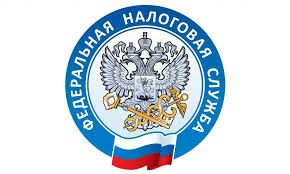 Личный кабинет налогоплательщика для физических лиц.1. Что такое личный кабинет налогоплательщикаЛичный кабинет налогоплательщика - это информационный ресурс, который размещен на официальном сайте ФНС России и может использоваться, в частности, для получения налогоплательщиком документов от налогового органа, а также для передачи в налоговый орган документов (информации), сведений в электронной форме (п. п. 1, 2 ст. 11.2 НК РФ).Ознакомиться с функциональными возможностями сервиса "Личный кабинет налогоплательщика для физических лиц" вы можете на тестовом примере на сайте ФНС России. Для этого необходимо ввести логин - 000 000 000 000 (двенадцать нулей) и произвольный пароль.2. Функциональные возможности личного кабинета налогоплательщика2.1. Контроль за состоянием расчетов с бюджетом по налогамВ частности, если в прошлом году налоговый агент не удержал из вашего дохода исчисленные суммы НДФЛ, он должен был передать соответствующую информацию в налоговый орган не позднее 1 марта следующего года (п. 5 ст. 226 НК РФ). В ЛКН вы увидите, числится ли за вами неуплаченный НДФЛ, а также сумму долга и начисленные на нее пени (штрафы).В личном кабинете пользователи могут не только просматривать, но и выгружать на свой компьютер справки о доходах и суммах налога физического лица (ранее - форма 2-НДФЛ), в которой отражаются, в частности, полученные физлицом доходы, налоговые вычеты, суммы удержанного и перечисленного налоговым агентом НДФЛ (пп. 7 п. 6 Приложения к Приказу ФНС России от 22.08.2017 N ММВ-7-17/617@).Также в ЛКН вы найдете актуальную информацию о начисленных суммах имущественных налогов и сможете проверить полноту и достоверность сведений об объектах налогообложения (принадлежащем вам недвижимом имуществе, транспортных средствах) (пп. 1, 3 п. 6 Приложения к Приказу N ММВ-7-17/617@).Кроме того, в разделе "Доходы" ЛКН содержатся в том числе сведения из расчетов по страховым взносам и сведения о дивидендах из декларации по налогу на прибыль организаций (Информация ФНС России).2.2. Получение налоговых уведомленийПо общему правилу граждане уплачивают транспортный налог, земельный налог и налог на имущество на основании налогового уведомления, направляемого налоговой инспекцией. Также по уведомлению уплачивается НДФЛ, если налоговый агент не смог удержать налог и представил сообщение об этом в налоговый орган, с доходов в виде выигрышей, полученных от участия в азартных играх, проводимых в казино и залах игровых автоматов, а начиная с 2021 г. - с доходов в виде процентов, полученных по вкладам (остаткам на счетах) в банках (п. 2 ст. 52, п. 4 ст. 214.2, п. 3 ст. 214.7, п. 6 ст. 228, п. 3 ст. 363, п. 4 ст. 397, п. 2 ст. 409 НК РФ; п. 15 ст. 1, ч. 2 ст. 2 Закона от 23.11.2020 N 372-ФЗ; п. 2 ст. 2, ч. 3 ст. 7 Закона от 01.04.2020 N 102-ФЗ; пп. 3, 12 п. 6 Приложения к Приказу N ММВ-7-17/617@; Информация ФНС России).Налоговое уведомление может быть направлено вам по почте заказным письмом или передано в электронной форме через личный кабинет налогоплательщика. При направлении уведомления по почте оно считается полученным по истечении шести рабочих дней с даты направления письма (п. 4 ст. 52 НК РФ).Налоговое уведомление, направленное по почте, может не дойти до вас. В связи с этим вы рискуете пропустить сроки уплаты причитающихся налогов, что повлечет за собой начисление пеней и даже штрафов. Обмен информацией с налоговым органом через ЛКН исключает риск потери налогового уведомления и, соответственно, позволяет вовремя получать максимально достоверную информацию.При наличии доступа к ЛКН налоговые уведомления направляются вам через него в электронной форме. Если же вы хотите получать налоговые уведомления на бумажном носителе, нужно представить письменное уведомление об этом в любой налоговый орган (за исключением налоговых органов, к функциям которых не относится взаимодействие с физлицами) лично (через представителя) или по почте, либо в электронной форме через свой ЛКН. В последнем случае предварительно следует получить усиленную неквалифицированную электронную подпись (также через ЛКН) или усиленную квалифицированную электронную подпись (выдается уполномоченным Удостоверяющим центром) (п. 2 ст. 11.2 НК РФ; пп. 4 п. 7, п. 20 Приложения к Приказу N ММВ-7-17/617@; Письмо Минфина России от 20.07.2017 N 03-02-07/2/46444).Также вы можете получить налоговое уведомление на бумажном носителе лично или через представителя под расписку в любом налоговом органе либо через МФЦ на основании заявления о выдаче налогового уведомления. Уведомление выдадут в срок не позднее пяти дней со дня получения заявления налоговым органом (п. 6 ст. 6.1, п. 2 ст. 11.2, п. 1.1 ст. 21, п. 4 ст. 52 НК РФ).2.3. Представление в налоговый орган сообщений, уведомлений, заявлений о предоставлении льготы или подтверждении права на вычет, отчета о движении денежных средств по счету в банке за пределами РФВ частности, через ЛКН в электронной форме вы можете направить следующие документы (п. 1 ст. 11.2, п. п. 2.1, 7 ст. 23, абз. 2 п. 2 ст. 219, абз. 3, 4 п. 8 ст. 220, п. 3 ст. 361.1, п. 6.1 ст. 391, п. 10 ст. 396, п. п. 6, 7 ст. 407 НК РФ; п. 7 ст. 12 Закона от 10.12.2003 N 173-ФЗ; п. 5 Правил, утв. Постановлением Правительства РФ от 12.12.2015 N 1365; Приложение N 2 к Приказу ФНС России от 17.03.2017 N СА-7-6/220@; Информация ФНС России; Письма ФНС России от 25.05.2018 N БС-3-21/3485@, от 02.03.2021 N ВД-4-17/2654@; Информация ФНС России):сообщение о наличии недвижимости и (или) транспортных средств, являющихся объектами налогообложения, в отношении которых вы никогда не получали налоговое уведомление и не пользуетесь льготой. Срок представления такого сообщения - до 31 декабря года, следующего за истекшим налоговым периодом (годом);уведомление о выбранных объектах налогообложения в целях предоставления льготы по налогу на имущество физлиц. Срок его направления - не позднее 31 декабря года, начиная с которого льгота подлежит применению;уведомление о выбранном земельном участке, в отношении которого применяется налоговый вычет по земельному налогу. Срок его представления - не позднее 31 декабря года, начиная с которого применяется вычет;заявление о предоставлении льготы по налогу на имущество физлиц, транспортному и земельному налогам;заявления о подтверждении права на получение налоговых вычетов (имущественного, социального);отчет о движении денежных средств по счету в банке за пределами территории РФ;уведомление об участии в иностранных организациях;уведомление о контролируемых иностранных компаниях.Указанные документы (кроме уведомлений о выбранных объектах налогообложения в целях льготы по налогу на имущество и о выбранном земельном участке, заявления о предоставлении налоговой льготы и отчета о движении денежных средств) необходимо направить через ЛКН вместе с отсканированными копиями подтверждающих документов.2.4. Заполнение и представление декларации по форме 3-НДФЛВ ЛКН вы можете скачать декларацию по форме 3-НДФЛ, а также заполнить такую декларацию в режиме онлайн и, подписав ее усиленной неквалифицированной электронной подписью, направить в налоговую инспекцию в электронном виде. В таком же порядке можно направить отсканированные копии подтверждающих документов. Дублировать декларацию и подтверждающие документы на бумажном носителе в этом случае не нужно (абз. 6 п. 2 ст. 11.2 НК РФ; Письмо УФНС России по г. Москве от 30.10.2015 N 20-14/115554@).Следует учесть, что заполнить декларацию в ЛКН можно при помощи коротких сценариев для отдельных ситуаций (Информация ФНС России).Также в ЛКН вы сможете отслеживать статус камеральной проверки налоговых деклараций по форме 3-НДФЛ (пп. 9 п. 6 Приложения к Приказу N ММВ-7-17/617@).2.5. Обращение в налоговые органы без личного визитаОбращения, направленные в налоговый орган через форму обратной связи в ЛКН, а также ответы налогового органа на эти обращения хранятся в разделе "Документы налогоплательщика".2.6. Оплата налоговой задолженности и налоговых платежей, формирование платежных документовС ЛКН взаимоувязан электронный сервис "Заплати налоги", включающий сервис "Уплата налогов физических лиц", который позволит вам:формировать платежные документы на уплату имущественных налогов до получения налогового уведомления (авансом);формировать платежные документы на уплату НДФЛ, а также платежные документы на уплату штрафа за несвоевременное представление налоговой декларации по форме 3-НДФЛ;формировать платежные документы на уплату задолженности;распечатывать сформированные документы для оплаты в любой кредитной организации или оплачивать безналичным путем с помощью онлайн-сервисов банков, заключивших соглашение с ФНС России.3. Получение доступа к личному кабинету налогоплательщикаПолучить доступ к ЛКН можно одним из следующих способов (п. п. 8 - 10, 14 Приложения к Приказу N ММВ-7-17/617@; Письмо ИФНС России N 22 по г. Москве от 12.01.2021 N 07-15/00260):с помощью логина и пароля, указанных в регистрационной карте. Получить ее вы можете, представив заявление и документ, удостоверяющий личность, в любую инспекцию ФНС России (за исключением налоговых органов, к функциям которых не относится взаимодействие с физлицами). При первом входе в личный кабинет необходимо сменить первичный пароль либо подтвердить его дальнейшее использование;с использованием усиленной квалифицированной электронной подписи;с помощью идентификатора сведений о физлице в Единой системе идентификации и аутентификации (ЕСИА), если вы зарегистрированы в регистре физлиц ЕСИА.С помощью личного кабинета налогоплательщик может взаимодействовать с налоговым органом через Интернет, например контролировать состояние своих расчетов по налогам, получать налоговые уведомления, направлять заявления на получение налоговых вычетов, оплачивать налоги и т.д.